HƯỚNG DẪN SỬ DỤNG MÁY SIÊU ÂMHITACHI F31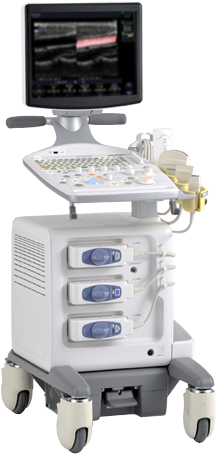 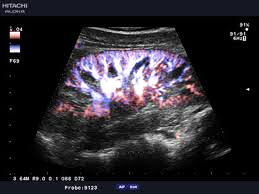 VĂN PHÒNG ĐẠI DIỆN NIPON CORRPORATION TẠI TP.HỒ CHÍ MINHDC : 60A – HOÀNG VĂN THỤ - P9 – Q.PHÚ NHUẬNĐT : 028.38448172 – FAX : 028 39971661Keyboard 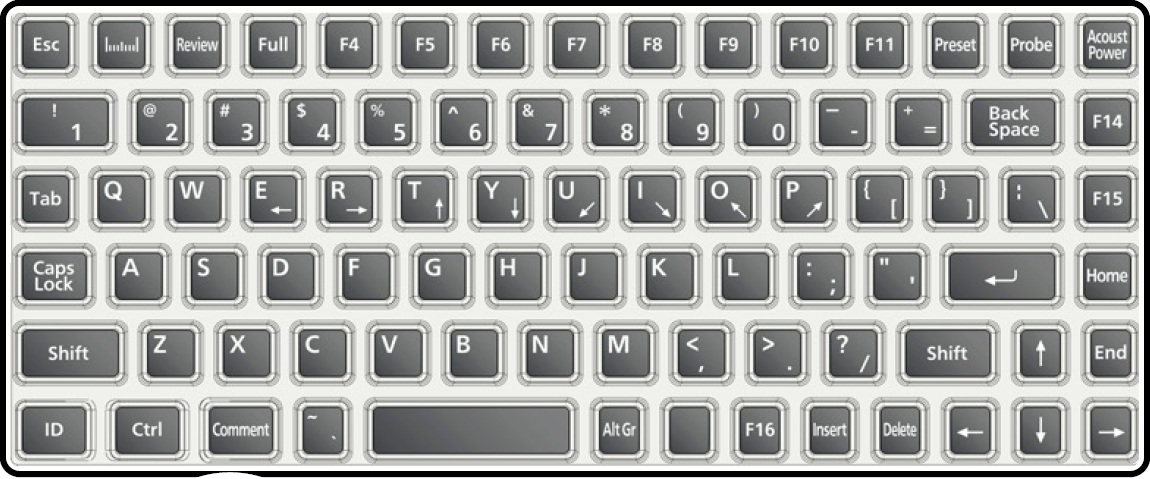 Probe switching.Lựa chọn đầu dò theo chức năng thăm khám.Nhấn nút Probe. Menu đầu dò hiển thị ở phần dưới màn hình. Đầu dò đang sử dụng sẽ có màu cam.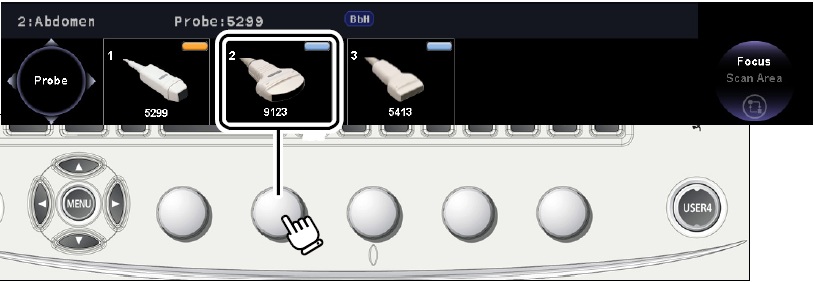 Nhấn vào nút tương ứng để chọn đầu dò cần chọn.Preset switching.Nhấn nút preset.Hiển thị 15 chương trình thăm khám trên màn hình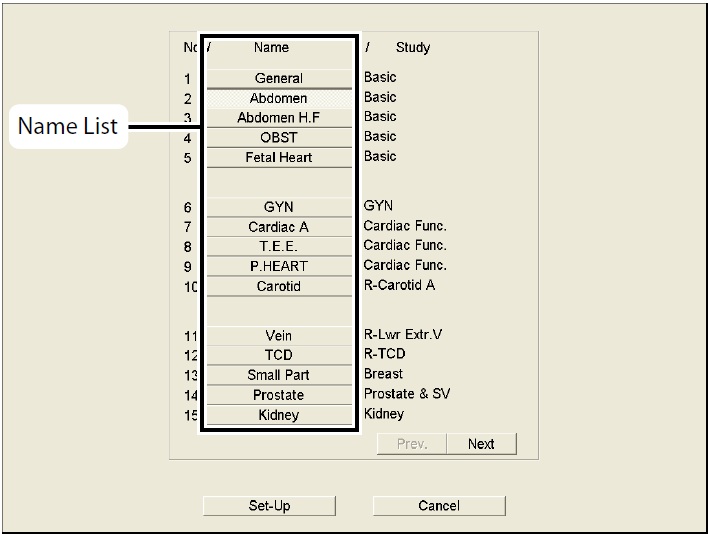 Chọn chương trình từ list chương trinh. Trường hợp không thấy chương trình cần chọn. Nhấn vào next hoặc Prev để hiển thị menu chương trình tiếp theo.MENU.Menu hiển thị ở phần dưới của màn hình hiển thị. Chọn menu và thay đổi giá trị bằng nút xoay Rotary Encoder 1 đến 5 tương ứng trên bàn phím điều khiển.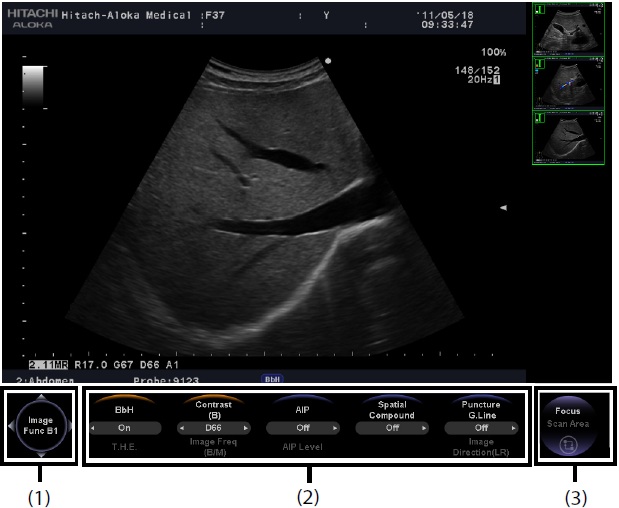 Mode chức năngChức năng của menu      Màu xanh : chức năng đang có thể điều chỉnh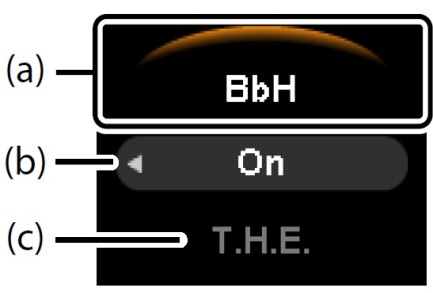 Màu cam : chế độ đang hoạt độngMàu xám : chức năng đang có thể điều chỉnhCài đạt chức năng.Thay dổi các chế độ trong menu tư màu xám sang màu xanh bằng cách nhấn vào phím Rotary recoder tương ứng.Track ball menu : menu điều chỉnh các chức năng đang dùng.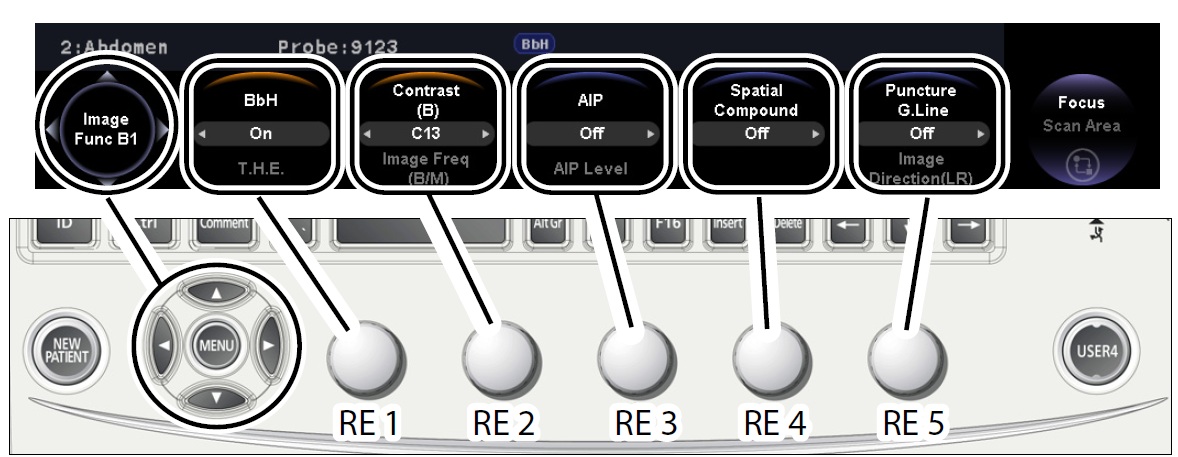 RE 1: Rotary encoder 1		thay đổi  giá trị cài đặtRE 2: Rotary encoder 2		thay đổi  giá trị cài đặtRE 3: Rotary encoder 3		thay đổi  giá trị cài đặtRE 4: Rotary encoder 4		thay đổi  giá trị cài đặtRE 5: Rotary encoder 5		thay đổi  giá trị cài đặtLựa chọn chức năng trong Menu.Có thể cài đặt chức năng meu trong preset.Phím menu.Chọn trang menu bằng cách nhấn phím trái và phải trong một mode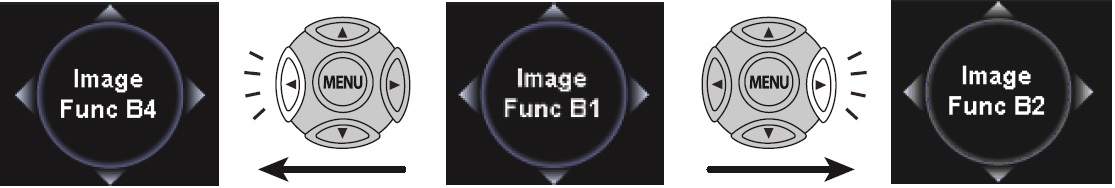 Thay đổi mode menu khác nhấn phím lên và xuống (B,M,D...)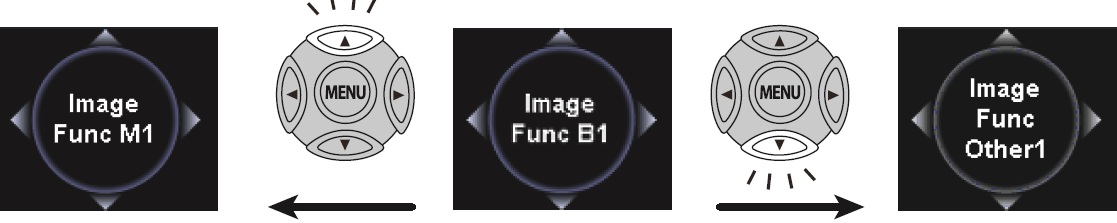 Chọn chức năng của menu.Kích hoạt chức năng nằm ở hàng trên.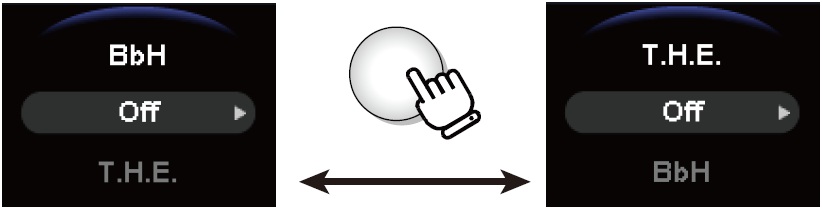 Thay đổi giữa hại  chức năng ở hàng trên và hàng dười bằng cách nhấn vào nút Rotary Encoder tương ứng từ 1 đến 5.Dùng Rotary Encoder để điều chỉnh.Chú ý: 	Khi cần điều chỉnh các thông số cần thiết phải chọn đúng mode hình ảnh để điều chỉnh Chức năng điều chỉnh nông sâu và phóng to thu nhỏ hình ảnh hiển thị :Khi đèn nền của là nút màu trắng là chức năng DEPTH/RANGE và màu cam là chức năng ZOOM.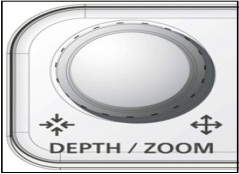 	Điều chỉnh độ nông sâu : (phài chắc chắn rằng đèn sáng màu trắng)Xoay nút Depth/Zoom để thay đổi độ nông sâu của hình ảnh Xoay ngược kim đồng hồ để hình ảnh sâu hơn và cùng chiều đễ cho hình ảnh nông khi hiển thị.	Điều chỉnh phóng to thu nhỏ hình ảnh: (đèn nền phải màu cam )Nếu đèn nền của nút dang màu trắng thì nhấn vào nút một lần để kích hoạt chức năng ZOOM khi đó đèn sẽ chuyển sang màu cam..Chức năng Zoom có hai chức năng : phóng to hình ảnh từ trung tâm của hình ( CENTER) hoặc chức năng phóng to bằng khung (BOX).Thay đổi cài đặt giữa Center or Box : Preset Set-Up Menu > DISP-B, M và chọn set ZoomMethod to Center or Box.Điều chỉnh GAIN từng phần (STC):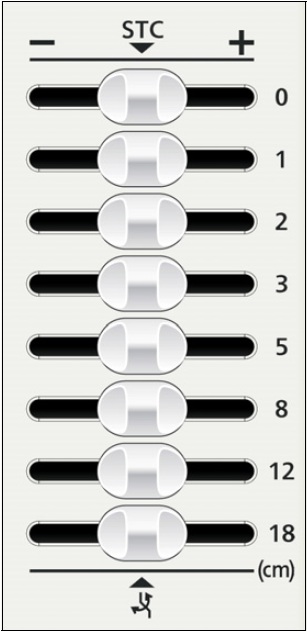 Chức năng thay đổi Gain từng vị trí của hình ảnh ứng với độ sâu cần thiết.Thay đổi bằng cách kéo thanh trượt sang trái hoặc sang phải.Trái : Giảm Gain Phải : Tăng GainCác trị số bên trái thanh Gain tuong ứng với độ sâu hiển thị trên hình ảnh.Điều chỉnh GAIN trong mode D – M – F :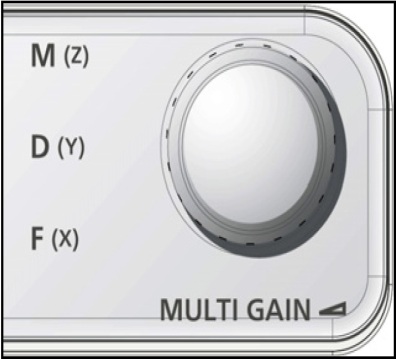 Trong mode B nút FREEZE (nút xoay B gain) dùng để diều chỉnh Gain toàn phần của hình ảnh.Trong Mode D, mode M và Flow mode thì diều chỉnh gain bằng nút MULTI GAIN để diều chỉnh. Màu sắc của đèn nền tại nút MULTI GAIN tương ứng chỉ ra mode có thể điều chỉnh.Mode hiển thị:M (Z)  : điều chỉnh Gain trong hình ảnh mode M D (Y)  : điều chỉnh Gain trong hình ảnh mode D ( Doppler xung PW và Doppler liên tục CW)F (X)   : điều chỉnh Gain trong hình ảnh mode FLOW ( phổ màu)Ý nghĩa màu sắc của nút MULTI GAIN:	Màu cam : có thể thay đổi gain ở mode này	Màu trắng : Mode này có thể điều chỉnh GAIN	Không sáng : không thể diều chỉnh GAIN trong mode đang dùngTrong mode B xoay nút B GAIN để điều chỉnh và trong mode M, D và Flow mode thì xoay nút MULTI GAIN để điều chỉnh.	Xoay sang phải : tăng độ nhạy hình ảnh	Xoay sang trái : giảm độ nhạy hình ảnhChú ý : trong trường hợp cùng lúc hiển thị hình ảnh FLOW và DOPPLER khi cần diều chỉnh GAIN thì nhấn vào nút MULTI GAIN để thay đổi mode điều chỉnh.Thay đổi trường quét : ( SCAN AREA ) Thay đổi vùng quét trong hình ảnh Mode B. Bạn có thể diều chỉnh cho vùng quét cho vùng hiển thị giảm. Khi vùng quét nhỏ hơn vùng quét lúc lớn nhất thì có thể xoay con trỏ sang trái hoặc sang phải để xem các vùng ngoài vùng quét.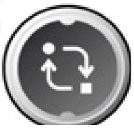 	Khi Trackball menu không hiển thị SCAN AERA, nhấn nút TPF .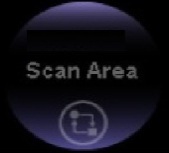 chức năng Scan aera hiển thị tai menu trackball. Điều chỉnh vùng quét bằng nút Rotary encoder. Xoay sang phải để tăng và sang trái để giảm trường quét. Xoay con trỏ để thay đổi vị trí vùng quét hiển thị.Adaptive Image Processing (AIP)Chức năng hỗ trợ hình ảnh làm tăng chất lượng hình ảnh ( chọn thêm SOFT-F37-24)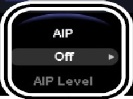 hiển thị hình ảnh mode B.chọn AIP từ menu điều chỉnh.Hình tham khảo : hình trái với chức năng AIP không mở và phải có chức năng AIP.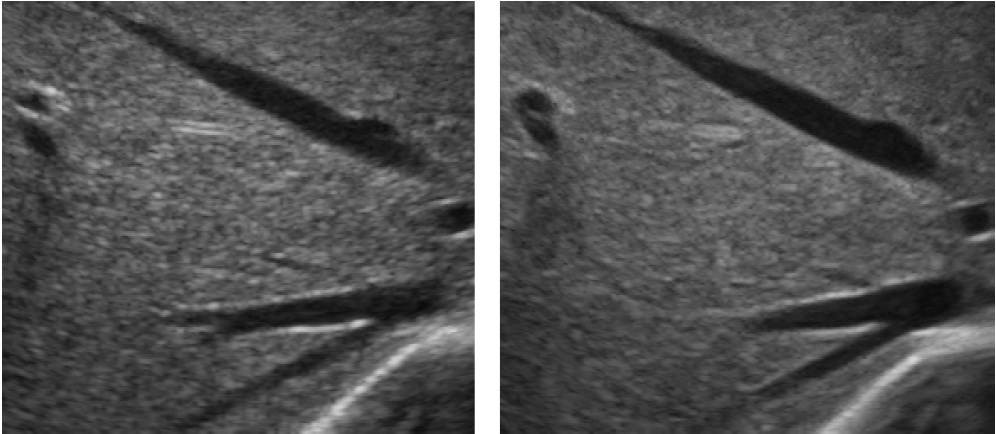 Chức năng lưu và xem hình ảnh tĩnh :Lưu : Nhập thông tin bệnh nhân ( ID, tên …). nhấn nút FREEZE để dừng hình và nhấn nút STORE để lưu hình ảnh vào bộ nhớ máy.Xem lại : nhấn nút FREEZE để dừng hình và nhấn nút REVIEW để vào bộ nhớ máy xem lại hình ảnh đã lưu.Các nút tuỳ chỉnh và phím tuỳ chỉnh :Các chức năng hay diều chỉnh trong quá trình siêu âm.Sample Volume :Đặt khoảng cửa sổ lấy mẫu trên hình ảnh mode B để lấy xung doppler.Các giá trị có thể cài đặt : từ 0,5 đến 20Spectrum Invert :Khi hiển thị hình ảnh mode D theo chiều ngược dọc của phổ doppler so với đường cơ sở.	Normal : hiển thị chiều của phổ theo hướng của đầu dò.	Invert : đảo phổ ngược lại so với đường cơ sở..Vel Rang (D):Trong mode D chức năng này dùng để điều chỉnh biên độ hiển thị của sóng Doppler.Trong Flow mode dùng để điều chỉnh vận tốc dòng màu phổ vào mạch máu.Color Map (Flow) :PHƯƠNG PHÁP ĐO ĐẠT1.3. Quy tr×nh ®o tæng qu¸t Chän øng dông ®o  ( vïng l©m sµng) §Ó ®¹t ®­îc kÕt qu¶ ®o siªu ©m chÝnh x¸c ,c«ng thøc tÝnh to¸n vµ c¬ së d÷ liÖu bÖnh nh©n ®­îc quyÕt ®Þnh bëi øng dông ®­îc chän lùa	NhËp vµo th«ng tin bÖnh nh©n ---> nhËp vµo th«ng tin nµy víi mµn h×nh New Patient (ID) mét c¸ch chÝnh x¸c Chän chøc n¨ng ®o hay chÕ ®é ®oThùc hiÖn phÐp ®o --> Gi¸ trÞ ®o ®­îc cËp nhËt theo thêi gian thùc cho tíi khi c¸c ho¹t ®éng ®o kÕt thóc , 10 dÊu bÖnh nh©n cã thÓ ®­îc hiÓn thÞ trong vïng hiÓn thÞ kÕt qu¶ ®o Xem kÕt qu¶ ( ®­îc t¹o trong phÇn mÒm s¶n khoa, phô khoa ,hay tim ) C¸c gi¸ trÞ ®o ®­îc hiÓn thÞ trªn mµn h×nh t­êng tr×nh cã thÓ ®­îc ®Æt tr­íc hoÆc tÝnh tøc thêi hay tÝnh trung b×nh c¸c lÇn ®o--> 6 gi¸ trÞ ®o cã thÓ ®­îc ®Æt tr­íc cho mçi môc ®o 1-4 Thao t¸c ®o c¬ b¶n Ph­¬ng ph¸p ®o c¬ b¶n  B¶ng sau ®©y liÖt kª c¸c c¸ch ®o , tham sè ®o cho tõng chÕ ®é 2-2 C¸c phÐp ®o cho h×nh ¶nh kiÓu B	DIST : ( Kho¶ng c¸ch  c¸ch gi÷a hai dÊu ®o)BÊm phÝm MEASUREMENT vµ chän môc DIST----> mét dÊu ®o + xuÊt hiÖn t¹i ch×nh gi÷a mµn h×nh , dïng qu¶ bãng xoay dÊu ®o ®Õn vÞ trÝ b¾t ®Çu ®oBÊm phÝm ENTER ---> §iÓm b¾t ®Çu ®o ®­îc cè ®Þnh l¹i dïng qu¶ bãng xoay di chuyÓn dÊu ®o ch¹y ®Õn cuèi vÞ trÝ ®o mong muèn kÕt qu¶ sÏ hiÓn thÞ, nÕu muèn tiÕp tôc ®o l¹i Ên phÝm dÊu +X¸c ®Þnh lÇn ®o ®· kÕt thóc , Ên phÝm CLEAR dÊu ®o vµ tÊt c¶ c¸c kÕt qu¶ ®o sÏ bÞ xo¸ hÕtHiÓn thÞ trªn mµn :		+ Dist:         cmDiện tích théo vết (Area - T) :BÊm phÝm MEASUREMENT  sau ®ã chän môc Area-T ---> DÊu + sÏ hiÓn thÞ gi÷a mµn h×nh , dïng qu¶ bãng di chuyÓn con trá tíi vÞ trÝ ®iÓm b¾t ®Çu ®oBÊm phÝm ENTER ---> §iÓm b¾t ®Çu ®o ®­îc cè ®Þnh ,dïng qu¶ bãng xoay di chuyÓn ®Ó vÏ ®­êng vÕt ,ph¶i vÏ ®Ó khÐp kÝn vïng ®o	BÊm phÝm ENTER lÇn n÷a ®iÓm ®Çu vµ ®iÓm cuèi tù ®éng nèi l¹i to¹ vïng khÐp kÝn kÕt qu¶ ®o ®­îc hiÓn thÞ lÇn ®o kÕt thóc , muèn ®o l¹i Ên phÝm dÊu + tiÕp theo vµ lµm l¹i tõ ®ÇuKhi kÕt thóc ®o Ên phÝm CLEAR HiÓn thÞ trªn mµn :+ Area-T+ Area:         cm2+ Area:         cmArea- E : (§o chu vi vµ diÖn tÝch h×nh Elipe )BÊm phÝm MEASUREMENT sau ®ã chän Area-E-->dÊu + sÏ hiÓn thÞ t¹i gi÷a mµn h×nh , dïng qu¶ bãng di chuyÓn dÊu ®o tíi vÞ trÝ ®iÓm b¾t ®ÇuBÊm phÝm ENTER ---> ®iÓm cuèi ®o ®­îc cè ®Þnh , dïng bãng xoay di chuyÓn con dÊu ®o ®Ó t¹o trôc lín cña h×nh ElipeL¹i bÊm phÝm ENTER ---> Dïng bãng xoay di chuyÓn ®Ó t¹o trôc nhá ®Ó t¹o h×nh elipeKhi h×nh Elipe ®· ®¹t l¹i Ên phÝm ENTERkÕt qu¶ lÇn ®o ,vµ kÕt thóc lÇn ®o , nÕu muèn ®o tiÕp Ên phÝm dÊu + vµ lµm l¹i tõ ®ÇuKhi kh«ng ®o n÷a Ên phÝm CLEAR , ®Ó xo¸ d÷ liÖu ®o vµ dÊu ®o trªn mµn h×nh		HiÓn thÞ trªn mµn+ Area-E  				+ ARea :         cm2    				Circ    :         cm   				x-ax   :         cm   				y-ax   :         cm    Area - C :  TÝnh to¸n vµ hiÓn thÞ chu vi vµ ®­êng kÝnh cña vßng trßn hay ®­êng ®­îc khÐp kÝnBÊm phÝm MEASUREMENT vµ chän môc Area-C---> Gi÷a mµn h×nh xuÊt hiÖn mét vßng trßn vµ dÊu + , dïng qu¶ bãng trßn di chuyÓn tíi t©m h×nh trßn ®­îc ®oBÊm phÝm ENTER  --> cã hai dÊu + ®­îc hiÓn thÞ ë hai phÝa cña vßng trßn Dïng qu¶ bãng xoay ®iÒu chØnh kÝch cì cña vßng trßn --> Chu vi , diÖn tÝch vµ ®­êng kÝnh cña ®­êng trßn ®­îc tÝnh to¸n vµ ®­îc hiÓn thÞ BÊm phÝm ENTER --> Cã thÓ di chuyÓn h×nh trßn --> KÕt qu¶ ®o ®­îc tÝnh to¸n vµ hiÓn thÞ , nÕu muèn ®o l¹i Ên phÝm dÊu + vµ thùc hiÖn l¹i tõ ®Çu Khi kh«ng ®o n÷a , Ên phÝm CLEAR ®Ó xo¸ hÕt c¸c kÕt qu¶ ®o vµ dÊu ®o		HiÓn thÞ trªn mµn   + Area - C    				Area:        cm2    				Circ  :        cm   			 	Diam:        cmVolume1, 2   TÝnh to¸n vµ hiÓn thÞ mét thÓ tÝch b»ng ph­¬ng ph¸p SP-Simpson,BP-Simpson, Prolate,SpheroidalChän Volume 1 ---> Mét dÊu + xuÊt hiÖn t¹i gi÷a mµn h×nh .Trôc x lµ ®­îc ®o nh­ ®o kho¶ng c¸ch ë c¸c b­íc tr­íc ,Ên phÝm ENTERBÊm phÝm + --> trôc Y ®­îc ®o nh­ ®o kho¶ng c¸ch , Ên phÝm ENTERH×nh ¶nh chÕ ®é B cho mÆt c¾t vu«ng gãc víi trôc X ®­îc ®o ®Çu tiªn sÏ ®­îc vÏ raBÊm phÝm dÊu + trôc Z lµ ®­îc ®o víi ho¹t ®éng t­¬ng tù nh­ ®o kho¶ng c¸ch--> khi ®o trôc thø 3 nµy thÓ tÝch ®­îc tÝnh to¸n vµ ®­îc hiÓn thÞ -->kÕt qu¶ ®o ®­îc hiÓn thÞ , nÕu tiÕp tôc ®o nhÊn phÝm dÊu + vµ lµm l¹i tõ b­íc ®Çu	BÊm phÝm CLEAR khi ®· hoµn thµnh c¸c lÇn ®o ®Ó xo¸ kÕt qu¶ vµ dÊu ®o trªn mµn h×nh HiÓn thÞ trªn mµn Volume1 Vol1.  :               cm1x-ax :                cm2y-ax :                cm3z-ax  :               cmB.Index :NhÊn phÝm MEASUREMENT vµ chän B.Index--> DÊu + ®­îc hiÓn thÞ t¹i chÝnh gi÷a mµn h×nh ®o tõng vÞ trÝ nh­ ®· ®o kho¶ng c¸ch  L¹i Ên dÊu phÝm dÊu +  ®Ó ®o vÞ trÝ thø 2kÕt qu¶ ®o sÏ ®­îc hiÓn thÞ ,  nÕu tiÕp tôc ®o bÊm phÝm + vµ lµm l¹i tõ ®Çu NÕu kÕt thóc ®o Ên phÝm CLEAR --> DÊu ®o vµ kÕt qu¶ ®o sÏ bÞ xo¸ ®i §o biÓu ®å Histogram :Mét biÓu ®å hiÓn thÞ c­êng ®é ph¶n håi ©m vÒ trong ®¸nh dÊu ROI trªn h×nh ¶nh mode B .Trôc ngang biÓu ®å thÓ hiÖn 1~63 møc vµ trôc däc thÓ hiÖn sù ph©n lo¹i cho mçi møc víi sè ®iÓm cña mçi møc.BiÓu ®å víi ROI cè ®Þnh ( ROI h×nh vu«ng)BÊm MEASUREMENT sau ®ã chän Histogram --> ROI cho ®o biÓu ®å ®­îc hiÓn thÞ t¹i t©m cña mµn h×nh Dïng bãng xoay ,di chuyÓn ROI tíi vÞ trÝ cña biÓu ®å BÊm phÝm ENTER ---> BiÓu ®å trong ROI vµ c¸c gi¸ trÞ ®­îc tÝnh to¸n vµ hiÓn thÞ , nÕu muèn lµm l¹i biÓu ®å Ên phÝm ENTER lÇn n÷a--> KÕt qu¶ ®o ®­îc tÝnh to¸n vµ hiÓn thÞ  .NÕu muèn ®o l¹i Ên phÝm dÊu + vµ thùc hiÖn  b­íc b vµ b­íc cKhi kÕt thóc ®o Ên phÝm CLEAR --> DÊu ®o vµ kÕt qu¶ ®o sÏ bÞ xo¸ hÕtBiÓu ®å víi h×nh d¹ng ROI ®Æc biÖt --> ®­îc t¹o bëi vÕt BÊm phÝm MEARSUREMENT sau ®ã chän Histogram --> DÊu + sÏ hiÓn thÞ t¹i chÝnh gi÷a mµn h×nh cho ®o biÓu ®å  thùc hiÖn ®o gièng nh­ ®o Area-T 2-3. C¸c phÐp ®o cho h×nh ¶nh kiÓu M M.VEL     Chøc n¨ng nµy ®o vµ hiÓn thÞ tèc ®é , kho¶ng c¸ch vµ thêi gian gi÷a hai dÊu ®o trªn h×nh ¶nh kiÓu MBÊm MEASUREMENT  sau ®ã chän M.VEL--> DÊu + ®­îc hiÓn thÞ t¹i chÝnh gi÷a mµn h×nh ,dïng bãng xoay di chuyÓn ®Õn ®iÓm b¾t ®Çu ®oBÊm phÝm ENTER --> §iÓm b¾t ®Çu ®o ®­îc cè ®Þnh dïng bãng xoay di chuyÓn ®Õn cuèi ®iÓm ®o BÊm phÝm ENTER kÕt qu¶ ®o ®­îc tÝnh to¸n vµ hiÓn thÞ , nÕu tiÕp tôc ®o cã thÓ Ên phÝm dÊu + ®Ó ®o tiÕp KÕt thóc ®o Ên phÝm CLEAR ®Ó xo¸ dÊu ®o vµ kÕt qu¶ ®oM.LENGTH  §o vµ hiÓn thÞ mét c¸ch liªn tôc kho¶ng c¸ch gi÷a hai dÊu ®o theo h­íng trôc ®øng t¹i cïng mét  mèc thêi gianBÊm phÝm MEASUREMENT vµ chän M.Length --> DÊu + xuÊt hiÖn gi÷a mµn h×nh trªn ®­êng ®o , dïng bãng xoay di chuyÓn tíi ®iÓm b¾t ®Çu ®oBÊm phÝm ENTER --> §­êng ®¸nh dÊu trë th¸nh nÐt ®øt vµ ®iÓm b¾t ®Çu ®o ®­îc cè ®Þnh , dïng bãng xoay di chuyÓn tíi ®iÓm kÕt thóc cÇn ®o ,kho¶ng c¸ch sÏ ®­îc hiÓn thÞ BÊm phÝm ENTER --> kÕt qu¶ ®o ®­îc tÝnh to¸n vµ hiÓn thÞ KÕt thóc ®o Ên phÝm CLEAR M.Time  Chøc n¨ng nµy ®o vµ hiÓn thÞ thêi gian gi÷a hai dÊu ®o trªn h×nh ¶nh Mode MBÊm phÝm MEASUREMENT  vµ chän M.Time DÊu ®­êng ®o xuÊt hiÖn t¹i gi÷a mµn h×nh , v× vËy di chuyÓn con trá tíi ®iÓm b¾t ®Çu ®o BÊm phÝm ENTER  §iÓm b¾t ®Çu ®o ®­îc cè ®Þnh l¹i ,  b¾t ®Çu di chuyÓn con trá di chuyÓn ®­êng ®¸nh dÊu tíi ®iÓm kÕt thóc ®o , thêi gian gi÷a c¸c ®iÓm sÏ ®­îc hiÓn thÞ BÊm phÝm ENTER  KÕt qu¶ ®o ®­îc tÝnh to¸n vµ hiÓn thÞ , nÕu ®o tiÕp Ên phÝm dÊu +  vµ thùc hiÖn ®o lÇn hai Khi kÕt thóc ®o bÊm phÝm CLEAR .TÝnh nhÞp tim Heart RateC«ng thøc tÝnh to¸n nhÞp tim Heart Rate   HR= (nX60)/T    (T : thêi gian cho sè n nhÞp tim ,n =  1,2,3 hay 4BÊm phÝm MEASUREMENT  vµ lùa chän Heart Rate  ®­êng ®o xuÊt hiÖn t¹i t©m mµn h×nh , di chuyÓn ®­êng dÊu tíi ®iÓm b¾t ®Çu ®o lµ gi÷a ®Ønh sãng ®iÖn tim RBÊm phÝm ENTER  §iÓm b¾t ®Çu ®o ®­îc cè l¹i vµ di chuyÓn  ®­êng ®¸nh dÊu tíi ®Ønh ®iÖn tim R thø 3 ( tÝnh tõ ®iªmr ®¸nh dÊu) BÊm phÝm ENTER  KÕt qu¶ ®o ®­îc tÝnh to¸n vµ hiÓn thÞ , nÕu muèn ®o tiÕp Ên dÊu + vµ thùc hiÖn ®o l¹i Khi kÕt thóc ®o Ên phÝm CLEAR ®Ó xo¸ hÕt dÊu ®o vµ kÕt qu¶  §o M.IndexBÊm phÝm MEASUREMENT  vµ chän M.Index DÊu ®­êng ®o xuÊt hiÖn t¹i gi÷a mµn h×nh , v× vËy di chuyÓn con trá tíi ®iÓm b¾t ®Çu ®o BÊm phÝm ENTER  §iÓm b¾t ®Çu ®o ®­îc cè ®Þnh l¹i ,  b¾t ®Çu di chuyÓn con trá di chuyÓn ®­êng ®¸nh dÊu tíi ®iÓm kÕt thóc ®o , thêi gian gi÷a c¸c ®iÓm thø nhÊt (VD ®iÓm A)BÊm phÝm dÊu +  Thùc hiÖn ®o vÞ trÝ thø 2  ®iÓm B  b­íc 1 2 BÊm phÝm ENTER  KÕt qu¶ ®o ®­îc tÝnh to¸n vµ hiÓn thÞ , nÕu ®o tiÕp Ên phÝm dÊu +  vµ thùc hiÖn ®o lÇn hai Khi kÕt thóc ®o bÊm phÝm CLEAR .,®Ó xo¸ dÊu ®o vµ kÕt qu¶ ®o2-4.C¸c phÐp ®o cho h×nh ¶nh  Doppler2-4-1. §o vÕt tù ®éng 	Chøc n¨ng sÏ ph¸t hiÖn vµ vÏ vÕt ®­êng mÐp cña d¹ng sãng Doppler mét c¸ch tù ®éng , cã thÓ cµi ®Æt chøc n¨ng nµy tr­íc2-4-2. C¸c ph­¬ng ph¸p ho¹t ®éng c¬ b¶n cho lÊy vÕt tù ®éng B¾t ®Çu ®o  §­êng ®¸nh dÊu xuÊt hiÖn t¹i gi÷a vïng hiÓn thÞ d¹ng sãng Doppler ( chÝnh lµ con trá x¸c ®Þnh vïng vÕt ) Di chuyÓn ®­êng ®¸nh dÊu tíi vÞ trÝ b¾t ®Çu t¹o vÕt , sau ®ã Ên phÝm ENTER  Dïng bãng xoay di chuyÓn ®­êng ®¸nh dÊu tíi ®iÓm kÕt thóc ®o Xoay qu¶ bãng trªn bµn phÝm lªn phÝa trªn  ChØ cã sãng n»m trªn ®­êng nÒn ®­îc sö dông cho ®o vÕt , nÕu xoay bãng xuèng phÝa d­íi chie cã nh÷ng sãng n»m phÝa ®­êng nÒn ®­îc sö dông cho ®o vÕt Khi vïng vÕt ®· ®­îc chØ ®Þnh Ên phÝm ENTER  VÏ vÕt sÏ ®­îc b¾t ®Çu Khi t¹o vÕt kÕt thóc kÕt qu¶ ®o sÏ ®­îc hiÓn thÞ NÕu muèn thùc hiÖn b»ng tay bÊm phÝm Cancel III. TÝnh to¸n s¶n khoa C¸c phÐp ®o s¶n khoa ®­îc liÖt kª nh­ sau BÊm phÝm MEASUREMENT ®Ó hiÓn thÞ b¶ng chän ®o trªn mµn h×nh c¶m øngChän c¸ch ®o nµo th× chän vµo chøc n¨ng ®ã4-3. Gi¶i thÝch c¸c môc ®o 3-3-2 C¸c môc ®o träng l­îng thai cã trong m¸y  U :  FW(g)	= FW(BPD,APTD,)= 1.07(BPD)3 + 3.42(APTD)(TTD)(FL)OSaka  U:FW(g)		=FW(BPD,FTA,FL)= 1.25647(BPD)3 + 3.50665(FTA)(FL) + 63	Cßn l¹i c¸c c«ng thøc ,Hadlock, Hansman,...... xem cô thÓ trong s¸ch h­íng dÉn ®o Measurement (S¸ch tiÕng Anh) trang  4-73-4. Thao t¸c b¾t ®Çu tÝnh s¶n khoa Khi thùc hiÖn ®o th­êng ®­îc b¾t ®Çu tõ b¶ng chän ®o hay c¸c phÝm t¾t trªn bµn phÝm nh­ng nã còng cã thÓ chuyÓn kÕt qu¶ ®o tõ phÐp ®o c¬ b¶n tíi phÐp ®o ®­îc ¸p dông 3-5. Thao t¸c cho tõng phÐp ®o s¶n khoa	3-5-1 TÝnh to¸n tuæi thai BÊm phÝm MEASUREMENT sau ®ã chän mét c¸ch ®o hîp lý nµo ®ã gi¶ sö BPD ---> DÊu + sÏ xuÊt hiÖn t¹i gi÷a mµn h×nh §o BPD trªn h×nh ¶nh ®· lÊy nh­ ®o kho¶ng c¸ch DIST ---> Tuæi thai vµ dù tÝnh ngµy sinh ®­îc tÝnh to¸n vµ hiÓn thÞ , c¸c gi¸ trÞ ®o ®­îc ghi trong b¶ng tæng kÕt ReportMuèn hiÓn thÞ ®å thÞ cña c¸c gi¸ trÞ ®o , chän Graph trªn b¶ng ®iÒu khiÓn --> mµn h×nh sÏ hiÓn thÞ ®å thÞ cho c¸ch ®o ®· chän .§Ó kÕt thóc ®o Ên phÝm CLEAR--> DÊu ®o vµ kÕt qu¶ ®o sÏ ®­îc xo¸ 3-5-2  §o träng l­îng thaiBÊm phÝm MEASUREMENT vµ chän môc F.W.Tokyo U ---> DÊu ®o sÏ xuÊt hiÖn t¹i gi÷a mµn h×nh . Gi¶ sö ®o BPD víi c¸ch ®o t­¬ng tù  ®o kho¶ng c¸ch ®Ó lÊy kÕt qu¶ th«ng sè thø nhÊt .BÊm phÝm dÊu + hay phÝm APTD lÇn --> dÊu ®o APTD ®­îc hiÓn thÞ vµ l¹i thùc hiÖn ®o APTD  th­êngBÊm phÝm dÊu + hay phÝm TTD lÇn--> dÊu ®o cho TTD ®­îc hiÓn thÞ thùc hiÖn ®o  th­êng cho TTDBÊm phÝm dÊu + hay phÝm FL lÇn-- > dÊu ®o cho th«ng sè thø t­ FL  xuÊt hiÖn thùc hiÖn ®o ®Ó lÊy kÕt qu¶ FLKhi ®· ®o hÕt th«ng sè m¸y sÏ tù ®éng tÝnh träng l­îng thai theo c«ng thøc ®· biÕt vµ hiÓn thÞ träng l­îng thai trªn mµn h×nh §Ó hiÓn thÞ ®å thÞ Ên phÝm Graph mµn h×nh sÏ hiÓn thÞ ®å thÞ KÕt thóc ®o Ên phÝm CLEAR -->DÊu ®o vµ kÕt qu¶ ®o sÏ ®­îc xo¸ 	HiÓn thÞ ®o träng l­îng thai kiÓ Tokyo U		FW:  UBPD:       cm - APTD:           cm - TTD:         cm - FL:        cm4-5-3  C¸ch ®o chØ sè dung dÞch mµng èi 	§Ó ®o kh«ng gian tù do tr­íc vµ sau ®Çu vµ  ®Çu vµ ngùc thai trong tö cung vµ tÝnh to¸n chØ sè dung dÞch tói èi , cã 3 lo¹i  chØ sè dung dÞch tói èi lµ AFI,AFV,AF Pocket4-5-3-1. VÝ dô ®o AFI §Æt ®Çu dß ®Ó lÊy h×nh ¶nh dung dich mµng èi råi dõng h×nh vÝ dô cho ®iÓm  thø nhÊt Q1BÊm phÝm MEASUREMENT vµ chän AFI tõ b¶ng chän phÐp ®o --> DÊu ®o sÏ xuÊt hiÖn vµ thùc hiÖn ®o cho ®iÓm Q1  ®o kho¶ng c¸ch L¹i lÊy vµ dõng h×nh cho ®iÓm thø hai  Q2 ( kÕt qu¶ Q1 vÉn ®­îc gi÷ nguyªn kÓ c¶ bá dõng h×nh )BÊm phÝm dÊu + --> dÊu ®o xuÊt hiÖn vµ thùc hiÖn ®o  ®o kho¶ng c¸ch Thùc hiÖn ®o hai ®iÓm cßn l¹i (Q3,Q4) theo c¸ch t­¬ng tù §Ó hiÓn ®å thÞ , chän môc Graph. KÕt thóc lÇn ®o , Ên phÝm CLEAR ®Ó xo¸ dÊu ®o vµ kÕt qu¶ ®oHiÓn thÞ kÕt qu¶ AFI Moore Q1 :         cm - Q2 :         cm - Q3 :          cm - Q4 :          cm4-5-3-2. §o  AFI pocketLÊy h×nh vµ dõng l¹i cho môc nµy ë vïng cã nhiÒu dung dÞch èi BÊm phÝm MEASUREMENT vµ chän AF pocket --> DÊu ®o xuÊt hiÖn vµ thùc hiÖn ®o chu vi  ®o Area-CKÕt thóc ®o Ên phÝm CLEAR ®Ó xo¸ kÕt qu¶ vµ dÊu ®o 	HiÓn thÞ kÕt qu¶ AF Pocket:        cm4-5-4.  PhÐp ®o Doppler thai C¸c c¸ch ®o trong môc nµy bao gåm UmA (§éng m¹ch gÇn rèn), MCA (§éng m¹ch n·o gi÷a) , Rt/Lt UtA ( §éng m¹ch tö cung ph¶i tr¸i ), D-Ao ( §éng m¹ch chñ chiÒu ®i xuèng ) ,Renal- A ( §éng m¹ch thËn) vµ chØ sè PLI	4-5-4-1 §o UmABÊm phÝm MEASUREMENT vµ chän UmA--> §­êng ®¸nh dÊu ®Ó x¸c ®Þnh d¶i vÏ vÕt tù ®éng trªn chÕ ®é DDi chuyÓn ®­êng ®¸nh dÊu b»ng qu¶ bãng trßn tíi ®iÓm b¾t ®Çu vÏ vÕt tù ®éng , sau ®ã Ên phÝm ENTER --> §­êng ®¸nh dÊu sÏ t¸ch ®«iDi chuyÓn mét ®­êng ®¸nh dÊu tíi ®iÓm  kÕt thóc vÕt tù ®éng Khi d¶i ®· ®­îc chØ ra ,Ên phÝm ENTERVÕt tù ®éng ®­îc thùc hiÖn vµ kÕt qu¶ ®o ®­îc hiÓn thÞ , cã thÓ thay ®æi møc vÕt víi nóm thay ®æi chøc n¨ng 1( cã thÓ vÏ vÕt b»ng tay sau khi xong vÕt tù ®éng b»ng c¸ch Ên phÝm Cancel . DÊu + sÏ xuÊt hiÖn vµ cã thÓ thùc hiÖn b»ng tay )Muèn hiÓn thÞ ®å thÞ , chän môc Graph .KÕt thóc lÇn ®o Ên phÝm  CLEAR --> DÊu ®o vµ kÕt qu¶ ®o sÏ ®­îc xo¸ mÊt HiÓn thÞ kÕt qu¶ 4-5-4-2 §o PLI BÊm phÝm MEASUREMENT vµ chän PLI tõ b¶ng chän --> DÊu + xuÊt hiÖn trªn ®­êng dÊu ®o ( môc ®o cã thÓ ®­îc thay ®æi b»ng nóm thay ®æi chøc n¨ng 1)Di chuûªn ®­êng ®¸nh dÊu tíi ®iÓm A thùc hiÖn ®o gièng  ®o D.VELBÊm phÝm dÊu + --> §­êng ®¸nh dÊu ®­îc hiÓn thÞ , thùc hiÖn ®o SF gièng  ®o D.VELC¸c dÊu A<----> SF cã thÓ ®­îc thay ®æi chØnh söa b»ng c¸ch Ên phÝm dÊu +KÕt thóc ®o Ên PhÝm CLEAR ®Ó xo¸ kÕt qu¶ vµ dÊu ®o HiÓn thÞ kÕt qu¶ 4-5-5. §o tim thai 	Cắt hình mode B/M hiÓn thÞ tim thai sau ®ã nhÊn Freeze dõng h×nh . Chän phÝm HR trªn mµn h×nh c¶m øng. Khi ®ã xuÊt hiÖn con trá dµi , di chuyÓn con trá ®Õn vÞ trÝ sãng nhÞp tim nhÊn ENTER. SÏ xuÊt hiÖn thªm mét con trá thø hai ,di chuyÓn con trá ®Õn vÞ trÝ sãng thø hai.Khi ®ã sÏ hiÓn thÞ ®­îc nhÞp tim thai.Chó ý : cã thÓ chän sè nhÞp tim cÇn ®o b»ng c¸ch chän trªn mµn h×nh c¶m øng 1,2,3,4 nhÞp4-5-5-1 §o nhÞp tim thai FHR	NhÞp tim thai ph¶i ®­îc ®o trong chÕ ®é M hay D BÊm phÝm MEASUREMENT vµ chän FHR--> Thùc hiÖn ®o gièng  ®o HR ( 3 ®Ønh)KÕt thóc ®o Ên CLEAR ®Ó xo¸ dÊu ®o vµ kÕt qu¶ ®o HiÓn thÞ FHR :               BPM§o CTARThùc hiÖn ®o tû sè cña diÖn tÝch mÆt c¾t ngang ngùc thai vµ diÖn tÝch tim thai  A/BBÊm MEARSUREMENT vµ chän CTAR --> §o diÖn tÝch tim thai (A) gièng  c¸ch ®o  Area-E , BÊm phÝm  dÊu + --> Thùc hiÖn ®o diÖn tÝch ngùc thai(B) gièng  ®o diÖn tÝch elÝp area-E .Khi ®o B xong CTAR tù ®éng ®­îc tÝnh to¸n vµ hiÓn thÞHiÓn thÞ §o CTR  	CTR lµ tû sè chu vi vßng ngùc thai nhi vµ tim thai nhi , vÝ dô A/BBÊm phÝm MEASUREMENT vµ chän CTR --> thùc hiÖn ®o chu vi tim thai (Vd lµ A) theo c¸ch ®o elip Area-E . NÕu muèn thay ®æi môc ®o dïng nóm xoay chän chøc n¨ng 1BÊm phÝm dÊu + --> L¹i thùc hiÖn ®o chu vi vßng ngùc thai nhi  (Vd lµ B)  c¸ch ®o vÕt elÝp Area-E , khi kÕt qu¶ ®o vßng ngùc ®­îc thùc hiÖn th× kÕt qu¶ CRT tù ®éng ®­îc tÝnh to¸n vµ hiÓn thÞ KÕt thóc ®o Ên phÝm CLEAR ®Ó xo¸ dÊu ®o vµ kÕt qu¶ ®o HiÓn thÞ §o chøc n¨ng   TÝnh to¸n ph©n sè tèng m¸u cña thÊt tr¸i tim thai b»ng c¸ch sö dông c¸c phÐp ®o kho¶ng c¸ch chÕ ®é M vµ chÕ ®é B	C¸c môc ®o  	LVIDd : §­êng kÝnh trong thÊt tr¸i th× t©m tr­¬ng	LVIDs : §­êng kÝnh trong thÊt tr¸i th× t©m thu 	RVDd : §­êng kÝnh thÊt ph¶i (t©m tr­¬ng)BÊm phÝm MEASUREMENT vµ chän LV Function --> DÊu do xuÊt hiÖn vµ thùc hiÖn ®o LVIDdBÊm phÝm dÊu + --> thùc hiÖn ®o LVIDs theo c¸ch t­¬ng tù L¹i bÊm phÝm dÊu + ®Ó thùc hiÖn ®o RVDd theo c¸ch t­¬ng tù --> EDV,ESV,EF,SV,FS tù ®éng ®­îc tÝnh to¸n KÕt thóc ®o Ên phÝm CLEAR ®Ó xo¸ dÊu ®o vµ kÕt qu¶ ®o HiÓn thÞ kÕt qu¶ §o  dßng LVOT Flow , RVOT FlowChøc n¨ng nµy ®Ó tÝnh thÓ tÝch tèng m¸u (SV) tõ  dßng ch¶y ra thÊt tr¸i (thÊt ph¶i)  vµ ®­êng kÝnh d¶i dßng ch¶y ra BÊm phÝm MEASUREMENT vµ chän LVOT FLow--> DÊu ®­êng ®o xuÊt hiÖn ®Ó x¸c ®Þnh d¶i vÏ vÕt tù ®éng xuÊt hiÖn trªn mµn h×nh chÕ ®é D Di chuyÓn ®­êng ®¸nh dÊu tíi ®iÓm b¾t ®Çu t¹o vÕt tù ®éng b»ng qu¶ bãng xoay , sau ®ã Ên  phÝm ENTER --> §­êng ®¸nh dÊu t¸ch lµm ®«iDi chuyÓn ®­êng ®¸nh dÊu tíi ®iÓm kÕt thóc t¹o vÕt Khi ®· x¸c ®Þnh ®­îc d¶i vÕt , Ên phÝm ENTERVÕt tù ®éng sÏ ®­îc thùc hiÖn vµ kÕt qu¶ ®o ®­îc hiÓn thÞ , cã thÓ thay ®æi møc vÕt b»ng nóm xoay thay ®æi chøc n¨ng 1. Muèn t¹o vÕt b»ng tay sau khi vÕt tù ®éng kÕt thóc Ên phÝm Cancel, dÊu + sÏ hiÓn thÞ ®Ó b¾t ®Çu thùc hiÖn t¹o vÕt b»ng tay BÊm phÝm dÊu + --> DÊu xuÊt hiÖn trªn h×nh ¶nh chÕ ®é B . Thùc hiÖn ®o LVOT (CSA)  gièng  ®o kho¶ng c¸ch DISTKÕt thóc ®o Ên phÝm CLEAR ®Ó xo¸ kÕt qu¶ vµ dÊu ®o HiÓn thÞ kÕt qu¶  C¸ch ®o cæ tö cung §o ®é dµi cæ tö cung khi gi÷a kú mang thai,trong chÕ ®é BBÊm phÝm MEASUREMENT vµ chän Cervix --> thùc hiÖn ®o  ®o kho¶ng c¸ch KÕt thóc ®o Ên phÝm CLEAR ®Ó xo¸ dÊu ®o vµ kÕt qu¶ ®o HiÓn thÞ Muèn xem l¹i kÕt qu¶ ®o ,th«ng tin bÖnh nh©n ®· nhËp më môc Report  tõ mµ h×nh V. TÝnh to¸n phô khoa §o phô khoa trong chÕ ®é BCã bèn môc ®o cho phÐp ®o s¶n khoa nµy Uterus           	: §o d¹ conEndom-T      	: §o ®é dµy mµng trong d¹ con Cervix          	: §o cæ tö cung Rt./Lt. Ovary  	: §o buång trøng tr¸i /ph¶i C¸c môc ®o ®Òu thùc hiÖn ®o gièng nhau , vÝ dô  d­íi ®©y ®o cho d¹ con , sö dông c¸c mÆt c¾t ngang trôc ng¾n vµ trôc dµi BÊm phÝm MEASUREMENT Chän Uterus --> DÊu ®o Ut-L ( ®o bªn tr¸i ) xuÊt hiÖn vµ thùc hiÖn ®o chiÒu dµi  ®o kho¶ng c¸ch hoÆc Ên phÝm Q trªn bµn phÝm ®Ó thùc hiÖn ®o trùc tiÕp BÊm phÝm dÊu + hoÆc phÝm ENTER hai lÇn --> DÊu ®o Ut-AP hiÓn thÞ ,  thùc hiÖn ®o ®­êng kÝnh tr­íc sau d¹ conBÊm tiÕp phÝm dÊu + --> DÊu ®o Ut-W xuÊt hiÖn vµ thùc hiÖn ®o ®é réng cho d¹ conKhi kÕt thóc ®o thÓ tÝch d¹ con (Ut-V) ®­îc tÝnh to¸n HiÓn thÞ kÕt qu¶ 5.2 Thùc hiÖn ®o trong chÕ ®é DTrong chÕ ®é nµy chñ yÕu thùc hiÖn ®o thÓ tÝch dßng ®éng m¹ch tö cung bªn tr¸i ,ph¶i (Rt./Lt. UtA) vµ thÓ tÝch dßng ®éng m¹ch buång trøng bªn tr¸i , ph¶i  VÝ dô thùc hiÖn ®o cho Rt.UtABÊm phÝm MEASUREMENTChän Rt.UtA.--> §­êng ®¸nh dÊu ®Ó x¸c ®Þnh d¶i vÕt tù ®éng xuÊt hiÖn trªn mµn h×nh chÕ ®é DDïng qu¶ bãng di chuyÓn ®­êng ®¸nh dÊu tíi ®iÓm b¾t ®Çu cña d¶i vÕt tù ®éng , sau ®ã Ên phÝm  ENTER --> §­êng ®¸nh dÊu sÏ t¸ch lµm ®«iDi chuyÓn mét ®­êng ®¸nh dÊu tíi ®iÓm cuèi cña d¶i vÕt tù ®éng Khi d¶i vÕt tù ®éng ®· ®­îc x¸c ®Þnh ,Ên phÝm ENTERVÏ vÕt tù ®éng ®­îc thùc hiÖn vµ kÕt qu¶ sÏ ®­îc hiÓn thÞ NÕu muèn thùc hiÖn vÏ vÕt b»ng tay , khi vÕt tù ®éng kÕt thóc Ên phÝm Cancel , dÊu + xuÊt hiÖn vµ thùc hiÖn ®o b»ng tay . Thùc hiÖn ®o ph«i §¸nh gi¸ møc ®é ph¸t triÓn cña ph«i vµ thay ®æi ®é dµy mµng trong d¹ con theo chu kú hµng th¸ng BÊm phÝm MEASUREMENT vµ chän Rt.Fol--> DÊu ®o xuÊt hiÖn , nÕu muèn ®o trùc tiÕp bÊm phÝm Y trªn bµn phÝm Thùc hiÖn ®o --> KÝch cì ph«i ®­îc ®o NÕu ®o tiÕp Ên phÝm dÊu + --> DÊu do míi sÏ hiÓn thÞ . §o bµng quang Thao t¸c nh­ sau:BÊm phÝm MEASUREMENT vµ chän PreBldr Vol.--> DÊu ®o BI-L xuÊt hiÖn thùc hiÖn ®o ®é dµi bµng quang bªn tr¸iBÊm phÝm dÊu + hay phÝm ENTER hai lÇn --> DÊu ®o cho BI-AP xuÊt hiÖn , thùc hiÖn ®o ®­êng kÝnh tr­íc sau bµng quangBÊm phÝm dÊu + --> XuÊt hiÖn dÊu ®o BI-W , thùc hiÖn ®o ®é réng bµng quang Khi c¸c môc ®o ë trªn kÕt thóc , BI-V thÓ tÝch bµng quang sÏ ®­îc tÝnh vµ ®­îc hiÓn thÞ VI.   TÝnh to¸n vµ thùc hiÖn ®o cho  tim  n¹ch6.7  C¸c phÐp ®o cho chøc n¨ng thÊt tr¸i 	Thùc hiÖn ®o trong c¸c mode B,M,B/M6.7.1 C¸c ph­¬ng ph¸p ®o Pombo, Teichholz vµ GibsonBÊm phÝm MEASUREMENTChän mét trong 3 ph­¬ng ph¸p gi¶ sö chän Teichholz ---> DÊu + xuÊt hiÖn trªn h×nh ¶nh kiÓu M Theo tr×nh tù ®o ®é dµy v¸ch liªn thÊt (ISVd) , ®­êng kÝnh thÊt tr¸i (LVIDd) , vµ ®é dµy v¸ch sau thÊt tr¸i (LVPWd) BÊm phÝm dÊu + hoÆc Ên phÝm ENTER hai lÇn --> Mét dÊu + míi sÏ xuÊt hiÖn §­êng kÝnh thÊt tr¸i t¹i cuèi th× t©m thu (LVIDs) ®­îc ®o KÕt qu¶ ®o sÏ ®­îc hiÓn thÞ  HiÓn thÞ kÕt qu¶ ®o theo Teichholz6-7-2 Ph­¬ng ph¸p §é dµi - diÖn tÝch area- Length §o theo ph­¬ng ph¸p nµy cho chøc n¨ng thÊt tr¸i ®­îc thùc hiÖn trong chÕ ®é B BÊm phÝm MEASUREMENT Chän môc area-length --> DÊu + ®­îc hiÓn thÞ trªn h×nh ¶nh B, cã thÓ thay ®æi môc ®o b»ng nóm xoay thay ®æi chøc n¨ng 1 LÊy vÕt mµng trong m¹ch thÊt tr¸i trªn cuèi th× t©m tr­¬ng , sau ®ã Ên phÝm ENTER --> VÕt sÏ ®­îc khÐp kÝn , ®­êng trôc dµi (LVLd) ®­îc hiÓn thÞ vµ LVLAd, LVLd, vµ EDV ®­îc tÝnh to¸n , di chuyÓn ®­êng trôc dµi b»ng bãng xoay trßn , ®iÒu chØnh trôc dµi sau ®ã Ên phÝm ENTER BÊm phÝm SEARCH trªn b¶ng ho¹t ®éng ®Ó vÏ h×nh ¶nh cuèi th× t©m thu BÊm phÝm dÊu + ®Ó thùc hiÖn thao t¸c gièng   b­íc 3 --> KÕt qu¶ ®o sÏ ®­îc hiÓn thÞ HiÓn thÞ kÕt qu¶ 6-7-3 Ph­¬ng ph¸p  BP- Ellipse§­a ra h×nh ¶nh cuèi th× t©m tr­¬ng, sau ®ã Ên phÝm  MEASUREMENTChän BP-Ellipse--> DÊu + hiÓn thÞ trªn h×nh ¶nh kiÓu B , thay ®æi môc ®o b»ng nóm thay ®æi chøc n¨ng Khoanh l¹i mµng trong m¹ch thÊt tr¸i th× t©m tr­¬ng tõ ®Ønh van hai l¸ , khi vïng khoanh v­¬n tíi phÇn mÐp van trªn mét phÝa , th× Ên ENTER.--> Vïng sÏ ®­îc khÐp kÝn vµ ®­êng trôc dµi thÊt tr¸i (LVLd) vµ diÖn tÝch trôc dµi thÊt tr¸i cuèi th× t©m tr­¬ng(LVLAd) , trôc dµi cã thÓ ®­îc ®iÒu chØnh bëi qu¶ bãng trßn BÊm phÝm SEARCH trªn b¶ng ho¹t ®éng ®Ó lÊy h×nh mµng trong m¹ch thÊt tr¸i cuèi th× t©m thu , sau ®ã Ên phÝm  dÊu + --> Thùc hiÖn gièng nh­ b­íc 3 , trôc dµi (LVLs) vµ diÖn tÝch trôc dµi thÊt tr¸i cuèi t©m thu (LVLAs) ®­îc hiÓn thÞ LÊy h×nh ¶nh møc gi÷a van hai l¸ thÊt tr¸i cuèi t©m tr­¬ng , Ên phÝm MEARSUREMENT , sau ®ã chän BP-Ellipse--> DÊu + sÏ ®­îc hiÓn thÞ , v× vËy khoanh vïng mµng trong thÊt tr¸i tõ gÇn phÇn mÐp tr­íc BÊm phÝm ENTER --> Vïng khoanh ®­îc khÐp kÝn , ®­êng trôc ng¾n (LVSLMVd) vµ diÖn tÝch trôc ng¾n thÊt tr¸i gi÷a van 2 l¸ (LVSAMVd) ®­îc hiÓn thÞ , vµ thÓ tÝch cuèi t©m t©m tr­¬ng thÊt tr¸i  ®­îc tÝnh to¸n LÊy h×nh ¶nh cuèi t©m thu theo h×nh ¶nh trôc ng¾n thÊt tr¸i gi÷a van hai l¸ , sau ®ã Ên phÝm dÊu + hai lÇn --> dÊu + lµ ®­îc hiÓn thÞ ,thùc hiÖn khoanh vïng mµng trong thÊt tr¸i BÊm phÝm ENTER --> Khi vïng ®­îc khoanh kÝn , tÊt c¶ kÕt qu¶ ®­îc hiÓn thÞ HiÓn thÞ kÕt qu¶ 6-7-4 Ph­¬ng ph¸p Simpson biÕn ®æi BÊm phÝm MEASUREMENT Chän M.Simpson.--> DÊu + sÏ ®­îc hiÓn thÞ trªn h×nh ¶nh kiÓu B.§o chiÒu dµi trôc dµi thÊt tr¸i ( t©m tr­¬ng) LVLd theo h×nh ¶nh cuèi th× t©m tr­¬ng , sau ®ã Ên phÝm ENTER BÊm phÝm SEARCH trªn b¶ng ho¹t ®éng , lÊy h×nh ¶nh cuèi t©m tr­¬ng , sau ®ã Ên phÝm  dÊu + --> DÊu + sÏ ®­îc hiÓn thÞ ®Ó ®o ®é dµi trôc dµi thÊt tr¸i t©m thu LVLs theo h×nh ¶nh cuèi t©m thu , sau ®ã Ên phÝm ENTERLÊy h×nh ¶nh cuèi t©m thu thÊt tr¸i gi÷a van hai l¸ , Ên phÝm  MEASUREMENT sau ®ã chän M.Simpson --> DÊu + hiÓn thÞ , thùc hiÖn khoanh vïng cho mµng trong m¹ch thÊt tr¸i BÊm phÝm ENTER --> Khi vïng ®· ®­îc khÐp kÝn , diÖn tÝch trôc ng¾n thÊt tr¸i cuèi t©m tr­¬ng t¹i van hai l¸  t©m tr­¬ng hiÓn thÞ , kÕt thóc ®o Ên phÝm  ENTERBÊm phÝm SEARCH , lÊy h×nh ¶nh cuèi t©m thu , sau ®ã Ên phÝm dÊu + ---> DÊu + hiÓn thÞ v× vËy thùc hiÖn khoanh vïng mµng trong m¹ch thÊt tr¸i BÊm phÝm ENTER --> Khi vÕt ®­îc khÐp kÝn LVSAMVs sÏ ®­îc hiÓn thÞ LÊy h×nh ¶nh cuèi t©m tr­¬ng theo h×nh ¶nh trôc ng¾n thÊt tr¸i gi÷a van nhó , ÊnphÝm MEASUREMENT sau ®ã chän M.Simpson --> HiÓn thÞ dÊu + , khoanh vïng cho mµng trong m¹ch thÊt tr¸i BÊm phÝm ENTER --> khi vïng ®­îc khoanh kÝn LVSAPVd vµ EDV ®­îc hiÓn thÞ LÊy h×nh ¶nh cuèi t©m  thu theo h×nh ¶nh trôc ng¾n thÊt tr¸i gi÷a van nhó sau ®ã Ên phÝm phÝm dÊu + hai lÇn --> HiÓn thÞ dÊu + , thùc hiÖn khoanh vïng mµng trong m¹ch thÊt tr¸i BÊm phÝm ENTER --> Khi vïng khoanh khÐp kÝn , tÊt c¶ c¸c kÕt qu¶ sÏ ®­îc hiÓn thÞ HiÓn thÞ kÕt qu¶Ph­¬ng ph¸p  BP Simpson BÊm phÝm MEASUREMENT trªn bµn phÝm ho¹t ®éng Chän BP-Simpson --> DÊu + ®­îc hiÓn thÞ trªn h×nh ¶nh chÕ ®é B, thay ®æi môc ®o b»ng nóm thay ®æi chøc n¨ng 1Khoanh vïng mµng trong m¹ch thÊt tr¸i cuèi t©m tr­¬ng trªn quan s¸t 4 buång BÊm phÝm ENTER --> Khi vïng ®­îc khÐp kÝn ,LVLd vµ 20 ®­êng ph©n chia vu«ng gãc ®­îc hiÓn thÞ . Di chuyÓn trôc dµi cã b»ng qu¶ bãng xoay , khi thùc hiÖn di chuyÓn  thÕ , ®­êng däc t¹m xo¸ mÊt ®Õn khi Ên l¹i phÝm ENTER,®­êng däc sÏ l¹i hiÓn thÞ , kÕt thóc ®o Ên phÝm ENTERBÊm phÝm SEARCH trªn b¶ng ho¹t ®éng , lÊy h×nh ¶nh cuèi t©m thu trªn h×nh ¶nh 4 buång tim, sau ®ã Ên phÝm dÊu + --> DÊu + ®­îc hiÓn thÞ , thùc hiÖn lÊy vÕt mµng trong m¹ch thÊt tr¸i BÊm phÝm  ENTER --> Khi vïng ®­îc khÐp kÝn ,LVLs, 20 ®­êng ph©n chia vu«ng gãc xuÊt hiÖn vµ EDV ®­îc hiÓn thÞ . KÕt thóc ®o Ên phÝm ENTERLÊy h×nh ¶nh cuèi t©m tr­¬ng trªn h×nh ¶nh 2 buång , sau ®ã Ên phÝm dÊu +--> thùc hiÖn khoanh vïng mµng trong m¹ch thÊt tr¸i BÊm phÝm ENTER --> Khi vïng ®­îc khÐp kÝn , LVL2d , 20 ®­êng ph©n chia vu«ng gãc vµ EDV ®­îc hiÓn thÞ , kÕt thóc phÐp ®o Ên phÝm ENTERBÊm phÝm SEARCH trªn b¶ng ho¹t ®éng , lÊy h×nh ¶nh cuèi t©m tr­¬ng thÊt tr¸i trªn h×nh ¶nh 2 buång , sau ®ã Ên phÝm dÊu + --> Thùc hiÖn khoanh vïng mµng trong thÊt tr¸i BÊm phÝm ENTER --> Vïng ®­îc khÐp kÝn ,LVL2d, 20 ®­êng ph©n chia vu«ng gãc ®­îc hiÓn thÞ . §Ó kÕt thóc ®o Ên phÝm  ENTERHiÓn thÞ kÕt qu¶ 6-7-6 .Ph­¬ng ph¸p SP. Simpson BÊm phÝm MEASUREMENTChän SP. Simpson --> DÊu + hiÓn thÞ trªn h×nh ¶nh kiÓu BLÊy vÕt khoanh vïng cho mµng trong m¹ch thÊt tr¸i BÊm phÝm ENTER. --> Khi vïng ®­îc khÐp kÝn  LVLd, 20 ®­êng ph©n chia vu«ng gãc vµ EDV ®­îc hiÓn thÞ . Di chuyÓn trôc dµi cã b»ng qu¶ bãng xoay , khi thùc hiÖn di chuyÓn  thÕ , ®­êng däc t¹m xo¸ mÊt ®Õn khi Ên l¹i phÝm ENTER, ®­êng däc sÏ l¹i hiÓn thÞ , kÕt thóc ®o Ên phÝm ENTERBÊm phÝm SEARCH trªn b¶ng ho¹t ®éng , lÊy h×nh ¶nh cuèi t©m thu, sau ®ã Ên phÝm dÊu + --> DÊu + ®­îc hiÓn thÞ , thùc hiÖn lÊy vÕt mµng trong m¹ch thÊt tr¸i BÊm phÝm  ENTER --> Khi vïng ®­îc khÐp kÝn ,LVLs, 20 ®­êng ph©n chia vu«ng gãc xuÊt hiÖn vµ tÊt c¶ c¸c kÕt qu¶ ®­îc hiÓn thÞ .HiÓn thÞ kÕt qu¶ Ph­¬ng ph¸p BulletBÊm phÝm MEASUREMENT Chän Bullet--> XuÊt hiÖn dÊu + trªn h×nh ¶nh B , thay ®æi môc ®o b»ng nóm thay ®æi chøc n¨ng 1 Thùc hiÖn ®o ®é dµi trôc dµi thÊt tr¸i t©m tr­¬ng ,tõ ®iÓm gi÷a van hai l¸ tíi phÇn ®Ønh tim trªn h×nh ¶nh cuèi t©m tr­¬ng sau ®ã Ên phÝm ENTERBÊm phÝm 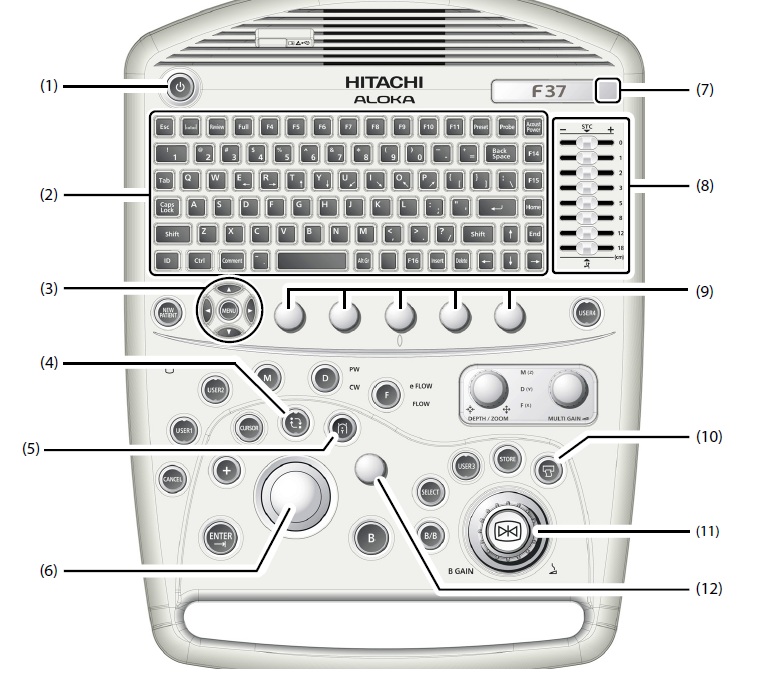 STTPhímPhímChức năngChức năng1POWERPOWERKhi bật nguồn đèn sáng màu xanh và đèn màu cam đang chế độ Stand ByKhi bật nguồn đèn sáng màu xanh và đèn màu cam đang chế độ Stand By2KEYBOARDKEYBOARDBàn phím (xem phần Keyboard)Bàn phím (xem phần Keyboard)3MENUMENUHiển thị các menu chức năng trên màn hìnhHiển thị các menu chức năng trên màn hình4TRACKBALLFUNCTION (TBF)TRACKBALLFUNCTION (TBF)Phím chuyển chức năng giữa 2 chức năng Focus và Scan area (Flow area)Phím chuyển chức năng giữa 2 chức năng Focus và Scan area (Flow area)5BODY MARKBODY MARKHiển thị chức năng BODY MARK trên màn hình (đánh dấu đầu dò )Hiển thị chức năng BODY MARK trên màn hình (đánh dấu đầu dò )6TRACKBALLTRACKBALLDùng di chuyển điểm con trỏDùng di chuyển điểm con trỏ7IIIUMINACE SENSORIIIUMINACE SENSORCảm biến ánh sáng của bàn phímCảm biến ánh sáng của bàn phím8SCTSCTThay đổi gain ở độ sâu nhất địnhThay đổi gain ở độ sâu nhất định9Rotary Encoder  1 to 5Rotary Encoder  1 to 5Chọn chức năng và thay đổi giá trịChọn chức năng và thay đổi giá trị10Print Print Phím in hình ảnh nếu có kết nối máy in với thiết bịPhím in hình ảnh nếu có kết nối máy in với thiết bị11FreezeFreezePhím nhấn : chức năng thay đổi hình thực và dừng hình hình ảnhPhím xoay : Xoay thay đổi độ nhạy Gain sáng-tốiPhím nhấn : chức năng thay đổi hình thực và dừng hình hình ảnhPhím xoay : Xoay thay đổi độ nhạy Gain sáng-tối12Rotary Encoder  Rotary Encoder  Dùng để thay đổi giá trị cùng với trackballDùng để thay đổi giá trị cùng với trackball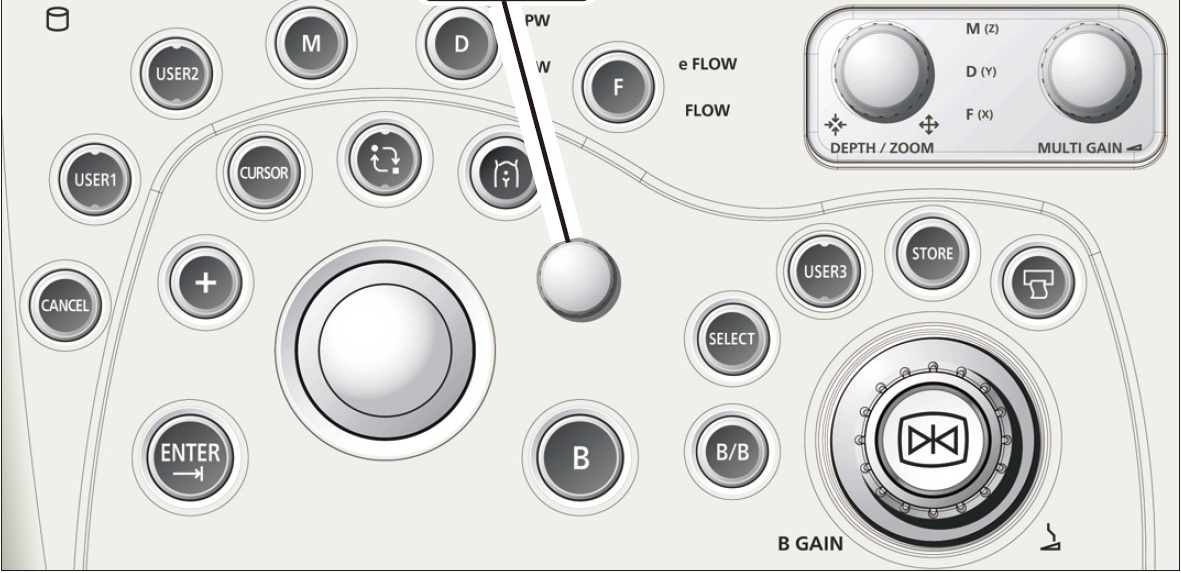 BBHiển thị hình ảnh mode BHiển thị hình ảnh mode BHiển thị hình ảnh mode BB/BB/BHiển thị hình ảnh mode 2BHiển thị hình ảnh mode 2BHiển thị hình ảnh mode 2BSELECTSELECTKích hoạt mode hình ảnh khi ở mode 2B,B/M,B/D ...Kích hoạt mode hình ảnh khi ở mode 2B,B/M,B/D ...Kích hoạt mode hình ảnh khi ở mode 2B,B/M,B/D ...USER 1 TO USER4USER 1 TO USER4Kích hoạt chức năng gán phím. Đặt trong Preset Set-up MENU > CustomSWKích hoạt chức năng gán phím. Đặt trong Preset Set-up MENU > CustomSWSTORESTORELưu hình ảnh tĩnh hoặc đoạn ảnh động trên màn hìnhLưu hình ảnh tĩnh hoặc đoạn ảnh động trên màn hìnhENTERENTERDùng để cài đặt trong measuament, preset, comment input,review ....Phím này có thể đặt thêm chức năng SEND bằng cách đặt trong Preset Set-up MENU > CustomSW2 Dùng để cài đặt trong measuament, preset, comment input,review ....Phím này có thể đặt thêm chức năng SEND bằng cách đặt trong Preset Set-up MENU > CustomSW2 + (CALIPER )+ (CALIPER )Kích hoạt chức năng đo đạtKích hoạt chức năng đo đạtCURSORCURSORDi chuyển và đặt vị  trí con trỏ. Thay đổi cửa sổ sample volume và đường nền trong DopplerDi chuyển và đặt vị  trí con trỏ. Thay đổi cửa sổ sample volume và đường nền trong DopplerCANCELCANCELHủy bỏ chức năng đang chạy hoặc trở về bước trước nếu là trong chức năng đo đạt Hủy bỏ chức năng đang chạy hoặc trở về bước trước nếu là trong chức năng đo đạt MMHIển thị mode B/MHIển thị mode B/MDDHiển thị mode B/PW. Khi nhấn và giữ sẽ hiển thị B/CWHiển thị mode B/PW. Khi nhấn và giữ sẽ hiển thị B/CWFFMode phổ màu hình ảnh. Có 2 chức năng FLOW và eFLOW. Nhấn và giữ F để hiển thị chức năng eFLOW Mode phổ màu hình ảnh. Có 2 chức năng FLOW và eFLOW. Nhấn và giữ F để hiển thị chức năng eFLOW DEPTH/ZOOMDEPTH/ZOOMKhi đèn nền sáng trắng có thể thay đổi độ nông sâuKhi đèn nền sáng cam chức năng phóng đại hình ảnhChuyển giữa 2 chức năng bằng cách nhấn vào nút xoayKhi đèn nền sáng trắng có thể thay đổi độ nông sâuKhi đèn nền sáng cam chức năng phóng đại hình ảnhChuyển giữa 2 chức năng bằng cách nhấn vào nút xoayMULTI GAINMULTI GAINPhím Gain đa chức năng. Gồm thay đổi Gain của Mode Flow, Doppler, M ModeNhấn và chọn chức năng với đèn hiển thị màu cam..Phím Gain đa chức năng. Gồm thay đổi Gain của Mode Flow, Doppler, M ModeNhấn và chọn chức năng với đèn hiển thị màu cam..NEW PATIENTNEW PATIENTXóa dữ liệu bệnh nhân cũ và nhập dữ liệu mớiXóa dữ liệu bệnh nhân cũ và nhập dữ liệu mớiPWPWChức năng Doppler xung (B/D)Chức năng Doppler xung (B/D)CWCWChức năng Doppler liên tục (B/D) . (Option)Chức năng Doppler liên tục (B/D) . (Option)FAMFAMChức năng dùng được 3 trục trong B/M cho tim (Option)Chức năng dùng được 3 trục trong B/M cho tim (Option)POWERPOWERChức năng phổ màu năng lượng POWERChức năng phổ màu năng lượng POWEReFLOWeFLOWChức năng phổ màu dùng cho mạch máu nhỏChức năng phổ màu dùng cho mạch máu nhỏZOOMZOOMChức năng phóng to hình ảnhChức năng phóng to hình ảnhCURSOR/B.L.SCURSOR/B.L.SCon trỏ chức năng trong mode B/D và B/MCon trỏ chức năng trong mode B/D và B/MSCAN AREASCAN AREAChức năng thay đổi trường quét hình ảnh mode BChức năng thay đổi trường quét hình ảnh mode BSEARCHSEARCHChức năng tìm lại hình ảnh lưu tạm thời sau khi nhấn FREEZEChức năng tìm lại hình ảnh lưu tạm thời sau khi nhấn FREEZEFOCUSFOCUSChức năng hội tụ chùm siêu tại vị trí cần quan tâm Chức năng hội tụ chùm siêu tại vị trí cần quan tâm RECRECGhi hình ảnh ra thiết bị ghi ngoài (Option Aloka)Ghi hình ảnh ra thiết bị ghi ngoài (Option Aloka)STORESTOREChức năng lưu hình ảnh vào bộ nhớ trong (chú ý: phải nhập ID trước khi lưu )Chức năng lưu hình ảnh vào bộ nhớ trong (chú ý: phải nhập ID trước khi lưu )Measuament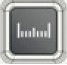 Hiển thị menu chức năng đo đạt Review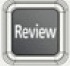 Chức năng xem la hình ảnh lưu trong bộ nhớ.Full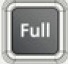 Hiển thị một hình ảnh duy nhất trên màn hình. Hiển thị chỉ M trong mode B/M và D trong mode B/DF4 đến F10Phím chức năng (tùy theo phím mà có chức năng khác nhau)F11Phím chức năng. Mặc định của nhà sản xuất là chức năng EXTERNAL.Preset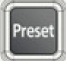 Hiển thị menu chương trình trên màn hình.Probe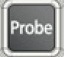 Hiển thị menu đầu dòF14, F15Phím chức năngF16Phím chức năng. Nó có thể được đặt cho chức năng SEND và ENTERACOUST POWERThay đổi công suất phát đầu dòID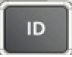 Hiển thị màn hình nhập dữ liệu bệnh nhận. COMMENT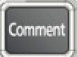 Nhập ký tự lên hình ảnhThay đổi giá trịChọn On/OffKhi không có giá trị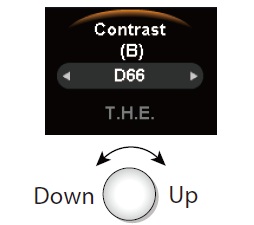 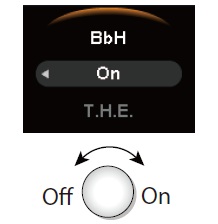 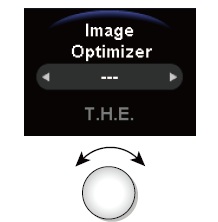 Xoay Rotary Encoder sang phải hoặc sang trái.Phải : tăng giá trị cài đặtTrái : giảm giá trị cài đặtXoay Rotary Encoder sang phải hoặc sang trái.Phải : mở (on)Trái : tắt (Off)Xoay Rotary Encoder--- giá trị không có thay đổi.MENUCHỨC NĂNGInvertChức năng đảo hình ảnh sang trái hoặc phải trong hình ảnh B  Trong mode D chức năng này đảo phổ ngược lên trên hoặc xuống dưới.Bhiển thị hình ảnh mode B2Bhiển thị hình ảnh mode 2B ( hai hình )Mhiển thị hình ảnh mode B/MFAMhiển thị thanh con trỏ trong chức năng FAMPWChức năng Doppler xung PWCWChức năng Doppler liên tục CW (trong siêu âm tim )FLOWchức năng phổ màu POWERchức năng phổ màu năng lượngeFLOWchức năng phổ màu cho các mạch máu nhỏTDIChức năng TDIZOOMchức năng phóng to thu nhỏ hình ảnhCursor/B.L.SDi chuyển hoặc đặt con trỏ và đường cơ sở của Doppler.
Di chuyển hoặc đặt con trỏ với trackball và đường cơ sở của Doppler
bằng nút Rotary.SCAN AERAThay đổi trường quét của hình ảnh hiển thịSTOREchức năng lưu hình ảnhSEARCHChức năng tìm lại hình ảnh sau khi nhấn freeze.REVIEWchức năng xem lại hình ảnh đã lưuRECGhi hình ảnh vào đĩa DVD (chọn thêm option)COMMENTnhập ký tự lên hình ảnhEXTNút chọn giữa tín hiệu hình ảnh siêu âm hoặc tin hiệu ở ngoài đưa vàoFull M/Dhiển thị một hình mode M hoặc D từ mode B/M hoặc B/DSELECTchọn hình ảnh đang hoạt động khi ở mode 2 hình như B/M , B/B, B/DMEASUREMENThiển thị menu đo đạt + chọn chức năng đoPROBE 1 đến 3chọn đầu dò từ 1 đến 3PROBE 4Nút chọn đầu dò bút chì (chọn thêm option)NEXT PROBEchuyển đầu dò kế tiếp theo thứ tự từ 1 đến 3IDnhập dữ liệu bệnh nhân như ID, Tên …FREEZEdừng hình ảnhBody Markhiển thị dấu cơ thểModeColor MapLoại Color MapChức năngFlow TDI FlowabdomA đến EChọn phân phối màu cho vùng bụng.Flow TDI FlowCardioA đến EChọn phân phối màu cho vùng timFlow TDI FlowVascular A đến EChọn phân phối màu cho mạch máuFlow TDI FlowUserA đến EChọn phân phối màu khácPowerTDI PowerPowerA đến EChọn phân phối màu năng lượngPowerTDI PowerD-PowerAChọn phân phối màu phù hợp với hướng màu năng lượng PowerTDI PowerUser A đến EChọn phân phối màu kháceFloweFlowA đến EChọn phân phối màu phù hợp cho eFlow.eFlowD-eFlowAChọn phân phối màu cho vùngeFlowUser A đến EChọn phân phối màu khácChÕ ®é Tªn c¸ch ®o Môc chän chøc n¨ng ®oB§o kho¶ng c¸ch Distance§o vµ hiÓn thÞ kho¶ng c¸ch gi÷a 2 dÊu ®o§o vïng Area-T§o vµ hiÓn thÞ ®é dµi vïng ®­îc khoanh kÝn bëi dÊu ®o Area-E§o vµ hiÓn thÞ chu vi, diÖn tÝch , ®é dµi trôc lín vµ trôc nhá cña h×nh e-lip ®­îc vÏArea-C§ochu vi, ®­êng kÝnh, diÖn tÝch cña h×nh trßn§o thÓ tÝch Volume1Volume2§o thÓ tÝch. Hai c«ng thøc cã thÓ ®­îc chän lùa , thÓ tÝch cña h×nh Elip-s«-it quay, thÓ tÝch h×nh cÇu dµi , ®é dµi vïng , vµ ph­¬ng ph¸p Simson§o biÓu ®å HistogramHiÓn thÞ biÓu ®å cho vïng ROI trªn biÓu ®å ©m H×nh ROI: H×nh vu«ng, trßn ,,vÖt, h×nh ch÷ nhËt §o chØ sè B.Index§o A,B,A/B,B/A, [A-B]/A sö dông hai kªnh cho cho c¸c ph­¬ng ph¸p dÊu ®o ,vÏ vÕt , ellipe hay h×nh trßnM§o chiÒu dµi ( biªn ®é) Length§o vµ hiÓn thÞ kho¶ng c¸ch liªn tôc gi÷a c¸c dÊu ®o theo h­íng trôc dµi t¹i cïng thêi ®iÓm §o thêi gianTime §o vµ hiÓn thÞ thêi gian gi÷a hai dÊu ®o §o nhÞp tim HRTÝnh to¸n vµ hiÓn thÞ nhÞp tim§o vËn tèc  M.VEL§o vµ hiÓn thÞ vËn tèc , ®é dµi ,vµ thêi gian gi÷a hai dÊu ®o §o chØ sè M.Index§o A,B,A/B,B/A, [A-B]/A sö dông 2 kªnh cho c¸c ph­¬ng ph¸p ®é dµi l­u l­îng ,thêi gian D§o vËn tèc dßng m¸u D.VEL§o vµ hiÓn thÞ l­u l­îng m¸u , sai sè ,vµ tØ sè cho hai ®iÓm dÊu ®o ®­îc ®Æt§o thêi gian Time§o vµ hiÓn thÞ thêi gian gi÷a hai dÊu ®o §o nhÞp tim HRTÝnh to¸n vµ hiÓn thÞ nhÞp tim§o t¨ng tèc,gi¶m tècACC,DECTÝnh to¸n vµ hiÓn thÞ t¨ngtèc, gi¶m tèc vµ chªnh lÖch thêi gian cho hai dÊu ®o ®­îc chØ ®ÞnhRIRI ®­a ra l­u l­îng m¸u, tû sè l­u l­îng m¸u vµ chØ sè trë kh¸ng cho hai ®iÓm ®­îc ®¸nh dÊu b»ng con trá§o ¸p lùc nöa thêi gianP1/2T(VA)§o vµ hiÓn thÞ ¸p lùc nöa thêi gian (p1/2t)vµ tÝnh to¸n diÖn tÝch bÒ mÆt van tõ ¸p lùc nöa thêi gian VA= 220/(p1/2t)DÊu ®o D1,2D.Calliper1D.Calliper2Ph¸t hiÖn ra vËn tèc dßng m¸u , chªnh lÖch vËn tèc m¸u , chªnh lÖch thêi gian , ,tû sè vËn tèc .... cho hai ®iÓm ®¸nh dÊuVËn tèc  trung b×nh Mean.VeltÝnh ra l­u vËn tèc trung b×nh , chªnh lÖch vËn tèc m¸u,thêi gian chªnh lÖch ,tû sè vËn tèc m¸u ... cho hai ®iÓm ®¸nh dÊu§o dßng  hÑpSteno FlowPh¸t hiện vận tèc  dßng ®Ønh , chªnh lÖch ¸p lùc ®Ønh , vËn tèc  dßng trung b×nh , chªnh lÖch ¸p lùc trung b×nh , thêi gian(p1/2T)... cho sãng ®­îc vÏ vÕt §o dßng ch¶y ng­îc RegurgPh¸t hiÖn ra vËn tèc dßng ®Ønh , chªnh lÖch ¸p lùc ®Ønh , l­u l­îng dßng trung b×nh , chªnh lÖch ¸p lùc trung b×nh , thêi gian (P1/2T)... cho sãng ®­îc vÏ vÕt§o vÕt D.Trace1,2tÝnh to¸n tÊt c¶ th«ng sè Doppler ®¹t ®­îc tõ sãng ®­îc vÏ vÕt ChØ sè ®oD.index§o A,B,A/B,B/A,[A-B]/A b»ng c¸ch sö dông hai kªnh cho c¸c ph­¬ng ph¸p t¹o vÕt D vµ dÊu ®o D B/D§o dßng m¸u Flow VolumePh¸t hiÖn ra l­u l­îng dßng trung b×nh tõ mét phæ Doppler víi mét vËn tèc kh«ng ®æi --> vµ tÝnh thÓ tÝch dßngSV/COPh¸t hiÖn ra diÖn tÝch bÒ mÆt phÇn h×nh ¶nh ®­îc chän lùa . NhÞp tim vµ VTI cho mét lÇn tim ®Ëp trong h×nh ¶nh Doppler vµ ph¸t hiÖn ra SV vµ COPh­¬ng ph¸p C«ng thøc SpheroidalthÓ tÝch = /6 x dµi x réng x caoProlatethÓ tÝch = /6 x dµi x réng2(dµi > réng )DiÖn tÝch-chiÒu dµi ThÓ tÝch = 8(diÖn tÝch)3 /(3 x dµi)BP SimpsonThÓ tÝch=/4x aixbÜ xdµi /20SP SimpsonThÓ tÝch =/4xai2 xdµi /20ChÕ ®éTªn phÐp ®o VÞ trÝ hiÓn thÞ C¸c c¸ch ®o , c¸c b¶ng B®o GA ( TuÇn thai nghÐn)TrongREPORT Trªnmµn h×nh     ®o  GS, CRL, BPD, BPDO , OFD,OFDO ,HC,TL,TC,APTD,APD,BD,CD,LVW, HW,IOD,OOD,EES,User setting : cµi ®Æt b»ng tay D¹ng b¶ng ®o : Weekday, WeekSDSè ®oday, %tileFW -®o c©n nÆng thai TrongREPORT Trªnmµn h×nh     ®oC¸c c«ng thøc FW: Tokyo U,  U, Harlock 1~5, Shinozuka, Hansman, Campbell, Shepard, WarsofC¸c b¶ng ph¸t triÓn thai: Osaka U , Hadlock, Brenner, Shinnozuka, yarkoni(Twins)§o tØ sè Trong REPORTC¸c c«ng thøc vµ c¸c b¶ng tØ sè c¸ch ®o GA ChØ sè tói èiREPORTTh«ng sè ®oý nghÜaEESD¹ con ph«i thai cßn nonGSTói thaiCRLChiÒu dµi gi÷a m«ng vµ ®Ønh ®Çu thai nhiBPDChiÒu dµi l­ìng ®ØnhOFD§­êng kÝnh chÈm vµ tr¸nHC  vi ®ÇuBPDo§­êng kÝnh l­ìng ®Ønh ( ngoµi- ngoµi ) OFDo§­êng kÝnh chÈm vµ tr¸n ( ngoµi -ngoµi)TC vi vßng ngùc TL ChiÒu dµi ngùcAPTD (APD)§­êng kÝnh tr­íc sau th©nTTD  (TAD)§­êng kÝnh ngang th©nAC  vi vßng bông FTADiÖn tÝch vïng ngang th©n thai nhiAXTkÕt hîp APTD vµ TTDAD§­êng kÝnh vßng bông HLChiÒu dµi x­¬ng c¸ch tay FL ChiÒu dµi x­¬ng ®ïi ChiÒu dµi cét sèngTIBX­¬ng èng ch©nULNAX­¬ng khuû tayRADX­¬ng quayFIBX­¬ng m¸cBDKho¶ng c¸ch m¾tCD §­êng kÝnh tiÓu n·o LVW§é réng ®éng m¹ch bªn t©m thÊt HW§é réng b¸n cÇu IODKho¶ng c¸ch æ m¾t trongODDKho¶ng c¸ch æ m¾t ngoµiUser1~10Cho ng­êi sö dông ®Æt UmAPI :RI:S/D :PSV:                 cm/sEDV:                cm/sMnV:                cm/sPLI:A    :            cm/sSF  :            cm/sCTAR:              %A  :                  cm2B  :                   cm2    CRT : A  :               cmB  :                cm FunctionLVIDd:              cmLVIDs:              cmRVDd:               cmEDV :                mlESV  :                mlEF :                     %FS :                      %SV:                     ml LVOT Flow pV:               cm/sMnV:            cm/sVTI:             cmLVOT:         cmCSA:            cm2SV :              ml Cervix:               cmUterusUt-V     :              cm3Ut-L     :            cmUt-AP  :               cmUt-W   :               cm Rt.UtAPI        :     RI       :S/D     :PSV    :           cm/s  EDV   :          cm/sMnV  :           cm/sTeichholz*  LVIDd    :                 cm    ( §­êng kÝnh liªn thÊt tr¸i th× t©m tr­¬ng)*  LVIDs    :                  cm   ( §­êng kÝnh liªn thÊt tr¸i th× t©m thu)*  HR         :                  BPM ( nhÞp tim)* EDV       :                  ml     ( ThÓ tÝch thÊt tr¸i t¹i cuèi th× t©m tr­¬ng)* ESV        :                  ml     ( ThÓ tÝch thÊt tr¸i t¹i cuèi th× t©m thu)* SV          :                  ml      ( ThÓ tÝch tèng m¸u)* CO         :                   l/m     ( ch¶y ra cña tim)* EF          :                   %       ( Ph©n sè tèng m¸u)   RVDd     :                  cm      ( §­êng kÝnh thÊt ph¶i  t©m tr­¬ng)   RVDs     :                  cm       ( §­êng kÝnh thÊt ph¶i  t©m thu)* IVSd       :                  cm       ( §é dµy v¸ch liªn thÊt t©m tr­¬ng)   IVDs      :                  cm       (§é dµy v¸ch liªn thÊt t©m thu)* LVPWd :                   cm       ( §é dµy v¸ch sau thÊt tr¸i t©m tr­¬ng)   LVPWs :                    cm      ( §é dµy v¸ch sau thÊt tr¸i t©m thu )    %IVSTF:                     %      ( tû sè ®é dµy IVS)   %PWTF:                     %       ( Tû sè ®é dµy v¸ch sau thÊt tr¸i    IVS/LVPW:                          ( tû sè )   FS         :                       %     ( tû sè rót gän )    BSA      :                      m2      (DiÖn tÝch bÒ mÆt c¬ thÓ )LVM       :                      g         ( ThÓ tÝch )LVM/BSA:                                tû sè SVI          :                                 chØ sè SVCOI         :                                  chØ sè CO Area- Length* LVLd       :                  cm* LVLAd    :                  cm2* LVLs       :                  cm * LVLAs    :                  cm2* HR           :                  BPM* EDV        :                   ml* ESV         :                   ml* SV            :                  ml* CO           :                  l/m*  EF           :                  %   BSA          :                  m2   SVI           :    COI          :    Area EF    :                  %BP- Ellipse* LVLd         :                  cm* LVLAd      :                  cm2*  LVSAMVd:                  cm2* LVSLMVd:                  cm* LVLs       :                    cm * LVLAs    :                    cm2* LVSAMVs:                  cm2* LVSLMVs :                 cm* HR           :                  BPM* EDV        :                   ml* ESV         :                   ml* SV            :                  ml* CO           :                  l/m*  EF           :                  %   BSA          :                  m2   SVI           :    COI          :    Area EFI    :                  %   Area EFs    :                  %BP- Ellipse* LVLd         :                  cm*  LVSAMVd:                  cm2* LVSAMVs:                  cm2* LVLs       :                    cm * LVLAs    :                    cm2* LVSAPMd:                  cm2* LVSAPMs :                 cm2* HR           :                  BPM* EDV        :                   ml* ESV         :                   ml* SV            :                  ml* CO           :                  l/m*  EF           :                  %   BSA          :                  m2   SVI           :    COI          :    Area EF     :                  %BP.Simpson* LVLd         :                  cm* LVLAd      :                  cm2* LVLs       :                    cm * LVLAs    :                    cm2* LVL2d     :                  cm* LVLA2d  :                  cm2* LVL2s     :                  cm* LVLA2s  :                   cm2* HR           :                  BPM* EDV        :                   ml* ESV         :                   ml* SV            :                  ml* CO           :                  l/m*  EF           :                  %*  %dif        :                  %   BSA          :                  m2   SVI           :    COI          :    Area EF    :                  %   Area EF2    :                  %SP.Simpson* LVLd         :                  cm* LVLAd      :                  cm2* LVLs       :                    cm * LVLAs    :                    cm2* HR           :                  BPM* EDV        :                   ml* ESV         :                   ml* SV            :                  ml* CO           :                  l/m*  EF           :                  %   BSA          :                  m2   SVI           :    COI          :    Area EF    :                  %